FOLKLOREMyths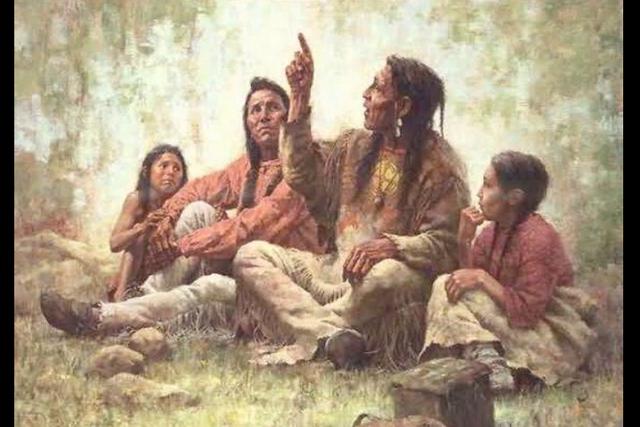 FablesTall TalesLegends	Name______________________________Date_________________	COMPARING and CONTRASTING TYPES OF FOLKLORERead:Myth (hero) – “Perseus” (in packet)Myth (origin)– “Strawberries” (pg. 908)Fable – “Androcles” (in packet)Tall Tale – “Paul Bunyan and Babe, the Blue Ox” (pg. 934)Legend (Iroquois) – “Racing the Great Bear” (pg. 918)Legend (Urban) – “The Woman in the Snow” (pg.944)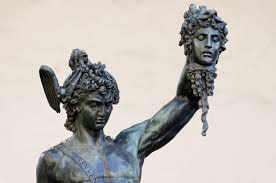 PERSEUSPerseus' life was a very interesting one, full of adventures. He was the son of the god Zeus and Danae. His reputation and character quickly turned him into a local hero of Argos (a place in Peloponese, Greece). Arcisius, Perseus' grandfather, had asked an oracle if he would ever have any kids; the answer he got was shocking and led him to live a life of paranoia. He was told that his daughter would have a son that would eventually kill him. Arcisius, driven by the force of fear, had his daughter Danae jailed in an underground cave with brass walls. Nevertheless, the mighty Zeus, who had an eye for beauty and a way with women few dared to compete, had already spotted the beautiful maiden. He transformed into a shower of golden rain and entered the cave where Danae was held. Through their union, Danae gave birth to a baby boy, who she managed to keep secret for some time.It wasn't long, though, that her angry father found out about the baby. He refused to believe that Zeus had anything to do with it, so he condemned Danae's nurse to death, as he believed that she orchestrated this affair. He thought about killing his grandson himself, but his guilt would not let him. Desperately seeking a solution that would pose no danger to his life, he made up his mind. He had a wooden ark built for his daughter and his grandson, and he immediately ordered the two of them to be placed in it and to be set adrift at sea.Days and nights passed, Danae and her baby barely alive. Eventually, the wooden ark washed up on the island of Seriphos. There, a fisherman named Dictes, who was the brother of Polydectes, the ruler of the island, found it. He kindly took in young Perseus and his mother and shared his home with them. During this time, Perseus grew into a strong and brave man blessed with many talents, undoubtedly the result of a god's grace. However, Polydectes fell in love with Danae, and Perseus, wanting to protect her, kept his mother under guard at all times. So, Polydectes devised a plan; he invited some friends for dinner, and asked them what gift they would bring him if he was ever to ask for one. Perseus answered that if it was necessary, he would bring the head of Medusa, the Gorgon, to him; Medusa was a fearsome monster, who turned to stone anyone who would be unlucky to stare her in the eyes. The King agreed and asked Perseus to bring him the head of the Medusa; otherwise, he would take his mother by force.Perseus set forth on his adventure to get Medusa's head. The gods, of course, who loved to intervene in the affairs of mortals, would not leave Perseus helpless. Both Athena and Hermes set out to help Perseus with this challenge. With his intelligence and wit, Perseus managed to trick the nymphs. They gave him winged sandals, so he could fly above the ground; a bag, so he could carry the head of the Medusa; and the helmet of Hades, which would make him invisible. Using the winged sandals, Perseus flew above Medusa, looking only at her reflection using the shiny shield that Athena had given him. Invisible, thanks to Hades' helmet, Perseus cut Medusa's head off, placed it in the bag, and set for home.On his way home, he met Andromeda whom he rescued from a sea monster. They quickly fell in love and decided to get married. However, Andromeda's uncle, who wanted her for himself, disagreed and plotted to murder Perseus. Having Medusa's head gave Perseus a great advantage. He took out the head, and as soon as Andromeda's uncle looked at it, he turned into stone. When Perseus arrived home, he did the same with Polydectes, who was harassing Perseus' mother.What happened to Arcisius, Perseus' grandfather, though? Upon hearing of Perseus' achievements, he fled far away, but that wasn't enough to escape his fate. He attended a games ceremony in the city of Larissa. Perseus participated in the event; when it was his turn to throw the discus, it slipped from his hand and hit his grandfather on the head, killing him. When Perseus found out he had killed his grandfather, he was deeply saddened and he buried him with honor.Gathering Evidence from “Perseus”What makes this a myth?Claim:_______________________________________________________________________________________________________________________________________________________________________________________________________________________________________________________________Gathering Evidence from “Strawberries”What makes this a myth?Claim:_______________________________________________________________________________________________________________________________________________________________________________________________________________________________________________________________Gathering Evidence from “Androcles”What makes this a fable?Claim:_______________________________________________________________________________________________________________________________________________________________________________________________________________________________________________________________Gathering Evidence from “Paul Bunyan”What makes this a tall tale?Claim:_______________________________________________________________________________________________________________________________________________________________________________________________________________________________________________________________Gathering Evidence from “Racing the Great Bear”What makes this a legend?Claim:_______________________________________________________________________________________________________________________________________________________________________________________________________________________________________________________________Gathering Evidence from “The Woman in the Snow”What makes this a legend?Claim:_______________________________________________________________________________________________________________________________________________________________________________________________________________________________________________________________Name____________________________________Date____________________Compare and Contrast the previous stories.  What are the similarities and differences between the various types of folklore:  myths, legends, tall tales, fables?  Use examples from the texts to prove your points.Write an essay comparing and contrasting the types of folklore listed above. Be sure to define the different types of folklore.Remember to use evidence from all of the texts to support your descriptions of each.You must explain how each example you give proves your point about that type of story.Writer’s ChecklistPLAN before you writeMake sure you read the question carefully.Make sure you have read the entire passage carefully.Think about how the questions relates to the passage.Organize your ideas on scratch paper.  Use a thought map, outline, or other graphic organizer to plan your essay.FOCUS while you writeAnalyze the information from the passage as you write your essay.Make sure you use evidence from the passage to support your response.Use precise language, a variety of sentence types, and transitions in your essay.Organize your paper with an introduction, body, and conclusion.PROOFREAD after you writeI wrote my final essay in the answer booklet.I stayed focused on answering the questions.I used evidence from the passage to support my response.I corrected errors in capitalization, spelling, sentence formation, punctuation, and word choice.LITERARY ESSAY (Text Dependent Analysis) OUTLINE
This outline will help you to organize your thoughts and evidence as you prepare your literary essay.  Fill in the form below using as much detail as possible – the more work you put into the outline, the more organized your essay!*THE STORY TITLE:______________________________________________________________________*AUTHOR:_____________________________________________________________________________THE PROMPT:_______________________________________________________________________________________________________________________________________________________________________________________________________________________________________________________________*CHOOSE YOUR ANSWER TO THE PROMPT:  _______________________________________________________________________________________________________________________________________________________________________________________________________________________________________________________________*CHOOSE 4 REASONS FROM THE TEXT TO SUPPORT YOUR SIDE:1.___________________________________________________________________________________2.___________________________________________________________________________________3.___________________________________________________________________________________4.___________________________________________________________________________________WRITE POSITION / THESIS STATEMENT:*All starred items should be included in the thesis statement.OUTLINE PARAGRAPH #1 (Introduction):Attention Getter_____________________________________________________________________________________________________________________________________________________________________________________________________________________________________________________________________________________________________________________________________________________________________________________________________________________________________________________________________________________________________________________________________________________________________________________________________________________________________________________________________________________________________________________________________________________________________________________________Summary of Text______________________________________________________________________________________________________________________________________________________________________________________________________________________________________________________________________________________________________________________________________________________________________________________________________________________________________________________________________________________________________________________________Position / Thesis Statement______________________________________________________________________________________________________________________________________________________________________________________________________________________________________________________________________________________________________________________________________________________________________________________________________________________________________________________________________________________________________________________________Explain your position through the use of three reasons with at least two pieces of evidence from the text for each.WRITE REASON #1 / PARAGRAPH #2Topic Sentence (Explain what this paragraph is about and how it will prove your thesis statement to be true)_______________________________________________________________________________________________________________________________________________________________________________________________________________________________________________________________A.  Evidence (Quote from the text, pg. _________________)#1__________________________________________________________________________________________________________________________________________________________________________________________________________________________________________________________________________________________________________________________________________________Explanation:B.  Evidence (Quote from the text, pg. ________________)  #2__________________________________________________________________________________________________________________________________________________________________________________________________________________________________________________________________________________________________________________________________________________Explanation:Clincher (Be sure to explain why these examples prove your thesis point)____________________________________________________________________________________________________________________________________________________________________________________________________________________________________________________________________________________________________________________________________________________WRITE REASON #2 / PARAGRAPH #3Topic Sentence (Explain what this paragraph is about and how it will prove your thesis statement to be true)_______________________________________________________________________________________________________________________________________________________________________________________________________________________________________________________________A.  Evidence (Quote from the text, pg. _________________)#1__________________________________________________________________________________________________________________________________________________________________________________________________________________________________________________________________________________________________________________________________________________Explanation:B.  Evidence (Quote from the text, pg. ________________)  #2__________________________________________________________________________________________________________________________________________________________________________________________________________________________________________________________________________________________________________________________________________________Explanation:Clincher (Be sure to explain why these examples prove your thesis point)____________________________________________________________________________________________________________________________________________________________________________________________________________________________________________________________________________________________________________________________________________________WRITE REASON #3 / PARAGRAPH #4Topic Sentence (Explain what this paragraph is about and how it will prove your thesis statement to be true)_______________________________________________________________________________________________________________________________________________________________________________________________________________________________________________________________A.  Evidence (Quote from the text, pg. _________________)#1__________________________________________________________________________________________________________________________________________________________________________________________________________________________________________________________________________________________________________________________________________________Explanation:B.  Evidence (Quote from the text, pg. ________________)  #2__________________________________________________________________________________________________________________________________________________________________________________________________________________________________________________________________________________________________________________________________________________Explanation:Clincher (Be sure to explain why these examples prove your thesis point)_______________________________________________________________________________________________________________________________________________________________________________________________________________________________________________________________WRITE REASON #4 / PARAGRAPH #5Topic Sentence (Explain what this paragraph is about and how it will prove your thesis statement to be true)_______________________________________________________________________________________________________________________________________________________________________________________________________________________________________________________________A.  Evidence (Quote from the text, pg. _________________)#1__________________________________________________________________________________________________________________________________________________________________________________________________________________________________________________________________________________________________________________________________________________Explanation:B.  Evidence (Quote from the text, pg. ________________)  #2__________________________________________________________________________________________________________________________________________________________________________________________________________________________________________________________________________________________________________________________________________________Explanation:Clincher (Be sure to explain why these examples prove your thesis point)____________________________________________________________________________________________________________________________________________________________________________________________________________________________________________________________________________________________________________________________________________________PARAGRAPH #6 (Conclusion):Restate Thesis / Position Statement (Make it 4-5 sentences – emphasizing the importance of how each of your points proves your thesis point to be true)__________________________________________________________________________________________________________________________________________________________________________________________________________________________________________________________________________________________________________________________________________________________________________________________________________________________________________________________________________________________________________________________________________________________________________________________________________________________________________________________________________________________________________________________________________________________________________________________________________________________________________________________________________________Close with Final Thoughts______________________________________________________________________________________________________________________________________________________________________________________________________________________________________________________________________________________________________________________________________________________________________________________________________________________________________________________________________________________________________________________________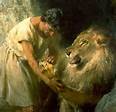 Androcles 
Androcles 
An Aesop's FableEvidence:What lines in the story supports the claim I am making?Significance:Why does this piece of evidence support my claim? What can be inferred? Consider sentence stemsLocation:Where did I find this piece of evidence? Title, page, paragraph, lineEvidence:What lines in the story supports the claim I am making?Significance:Why does this piece of evidence support my claim? What can be inferred? Consider sentence stemsLocation:Where did I find this piece of evidence? Title, page, paragraph, lineEvidence:What lines in the story supports the claim I am making?Significance:Why does this piece of evidence support my claim? What can be inferred? Consider sentence stemsLocation:Where did I find this piece of evidence? Title, page, paragraph, lineEvidence:What lines in the story supports the claim I am making?Significance:Why does this piece of evidence support my claim? What can be inferred? Consider sentence stemsLocation:Where did I find this piece of evidence? Title, page, paragraph, lineEvidence:What lines in the story supports the claim I am making?Significance:Why does this piece of evidence support my claim? What can be inferred? Consider sentence stemsLocation:Where did I find this piece of evidence? Title, page, paragraph, lineEvidence:What lines in the story supports the claim I am making?Significance:Why does this piece of evidence support my claim? What can be inferred? Consider sentence stemsLocation:Where did I find this piece of evidence? Title, page, paragraph, lineTEXT DEPENDENT ANALYSIS QUESTION